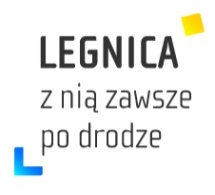 BR.0002. 26.2020. IIIProtokół Nr XXVI/20sesji Rady Miejskiej Legnicyz dnia 29 grudnia 2020 r. w godz. 1000 do 1735(prowadzona w trybie zdalnym)Sesję otworzył Przewodniczący Rady Miejskiej Legnicy Jarosław Rabczenko. Poinformował, że obrady sesji Rady są nagrywane i transmitowane. Sesja odbywa się w trybie zdalnym bez udziału publiczności, mass mediów oraz zwyczajowo zapraszanych gości.Ponadto poinformował, że, wszystkie głosowania będą imienne i będą odbywały się poprzez wyczytanie, alfabetycznie, nazwiska radnego, który odpowie w jaki sposób głosuje: za, przeciw lub wstrzymuje się od głosowania. Po zakończeniu głosowania wyniki zostaną podsumowane i podany zbiorczy wynik głosowania.W taki sam sposób zostanie sprawdzona obecność radnych. Będę kolejno odczytywał nazwisko radnego, który będzie się zgłaszał i mówił, że jest obecny.Przystąpiono do sprawdzenia listy obecności.Przewodniczący Rady Miejskiej Legnicy Jarosław Rabczenko stwierdził, na podstawie listy obecności, że na stan 23 radnych, w sesji uczestniczy 21 radnych. Nieobecni usprawiedliwieni radni Marta Wisłocka, Arkadiusz Baranowski. Jest kworum i Rada może podejmować prawomocne decyzje. Lista obecności stanowi załącznik nr 1 do protokołu.Przewodniczący powitał:Prezydenta Miasta Legnicy pana Tadeusza Krzakowskiego,Zastępcę Prezydenta panią Jadwigę Zienkiewicz, Zastępcę Prezydenta pana Krzysztofa Duszkiewicza,Sekretarza Miasta pana Marka Białowąsa,Skarbnika Miasta panią Grażynę Nikodem,  internautów,wszystkich Radnych.Przewodniczący poinformował, że porządek obrad otrzymali wszyscy radni.Przewodniczący poinformował, że Prezydent Miasta Legnicy pismem z 18 grudnia 2020 r. wniósł o wprowadzenie do porządku obrad:Projektu uchwały zmieniającego uchwałę w sprawie Wieloletniej Prognozy Finansowej miasta Legnicy – (druk - 7/XXVI). Zaproponował rozpatrzenie projektu w pkt. 6 porządku obrad.Projektu uchwały w sprawie zmian budżetu miasta Legnicy na rok 2020 – (druk - 8/XXVI). Zaproponował rozpatrzenie projektu w pkt. 7 porządku obrad.Projektu uchwały w sprawie wydatków budżetu miasta Legnicy, które w 2020 r. nie wygasają z upływem roku budżetowego – (druk - 9/XXVI). Zaproponował rozpatrzenie projektu w pkt. 8 porządku obrad.Przewodniczący zapytał, czy radni mają uwagi do przedstawionego porządku obrad.Uwag nie zgłoszono.Przystąpiono do realizacji przyjętego porządku obrad.Porządek obrad:Przyjęcie protokołu z poprzedniej sesji.Informacja o pracy Rady w okresie między sesjami.Raport z działalności Prezydenta Miasta Legnicy.Przyjęcie planu pracy Rady Miejskiej Legnicy na rok 2021.Informacja dotycząca wypłaty odszkodowań za brak możliwości korzystania z nieruchomości w dotychczasowy sposób, odszkodowań z tytułu obniżenia wartości nieruchomości oraz  naliczania opłat z tytułu wzrostu wartości nieruchomości, w związku z uchwaleniem lub ze zmianą planu zagospodarowania przestrzennego w roku 2020 – (druk – XXVI/1).Projekt uchwały zmieniający uchwałę w sprawie Wieloletniej Prognozy Finansowej miasta Legnicy – (druk - 7/XXVI).Projekt uchwały w sprawie zmian budżetu miasta Legnicy na rok 2020 – (druk - 8/XXVI).Projekt uchwały w sprawie wydatków budżetu miasta Legnicy, które w 2020 r. nie wygasają z upływem roku budżetowego – (druk - 9/XXVI).Projekt uchwały w sprawie Wieloletniej Prognozy Finansowej miasta Legnicy – (druk – 1/XXVI).Projekt uchwały w sprawie budżetu miasta Legnicy na rok 2021  – (druk – 2/XXVI).Projekt uchwały w sprawie uchwalenia Gminnego Programu Profilaktyki i Rozwiązywania Problemów Alkoholowych oraz Przeciwdziałania Narkomanii na 2021 rok – (druk – 3/XXVI).Projekt uchwały w sprawie aktualizacji „Planu zrównoważonego rozwoju publicznego transportu zbiorowego dla Gminy Legnica oraz Gmin, z którymi Gmina Legnica posiada zawarte porozumienie międzygminne w zakresie organizacji publicznego transportu zbiorowego”                – (druk – 4/XXVI).Projekt uchwały w sprawie przystąpienia Gminy Legnica do Stowarzyszenia „Rzeczpospolita Samorządna” – (druk – 5/XXVI).Projekt uchwały zmieniający uchwałę w sprawie utworzenia Zespołu Obsługi Jednostek Oświatowych w Legnicy oraz nadania statutu – ( druk – 6/XXVI).Interpelacje, zapytania i odpowiedzi.Komunikaty i sprawy różne.Ad. 1 PRZYJĘCIE PROTOKOŁU Z POPRZEDNIEJ SESJI.Przewodniczący poinformował, że protokół nr XXV/20 sesji z 30 listopada 2020 r. znajduje się do wglądu w Biurze Rady od dnia podpisania.Uwag nie zgłoszono.Przewodniczący zaproponował przyjęcie protokołu nr XXIV/20 do akceptującej wiadomości Rady.Sprzeciwu nie zgłoszono.Rada przyjęła do akceptującej wiadomości protokół Nr XXV/20 sesji, która odbyła się 30 listopada 2020 r. Ad. 2. INFORMACJA O PRACY RADY W OKRESIE MIĘDZY SESJAMI.Przewodniczący poinformował, że Informację nr 22/2020 o pracy Rady w okresie od 24 listopada 2020 r. do 22 grudnia 2020 r. otrzymali wszyscy Radni.Uwag nie zgłoszono.Przewodniczący zaproponował przyjęcie „Informacji...” do akceptującej wiadomości Rady.Sprzeciwu nie zgłoszono.Rada przyjęła informację nr 22/2020 o pracy Rady w okresie od 24 listopada  2020 r. do 22 grudnia 2020 r., do akceptującej wiadomości.Informacja stanowi załącznik nr 2 do protokołu.Ad. 3. RAPORT Z DZIAŁALNOŚCI PREZYDENTA MIASTA LEGNICY.Raport z działalności Prezydenta Miasta Legnicy od 18 listopada 2020 r. do 15 grudnia 2020 r.  otrzymali wszyscy Radni.Przewodniczący poinformował, że Komisja Budżetu i Finansów przyjęła raport do wiadomości, pozostałe komisje nie omawiały raportu.Uwag nie zgłoszono.Przewodniczący zaproponował przyjęcie „Raportu...” do akceptującej wiadomości Rady.Sprzeciwu nie zgłoszono.Rada przyjęła Raport z działalności Prezydenta Miasta Legnicy od 18 listopada 2020 r. do 15 grudnia 2020  r., do akceptującej wiadomości.Raport stanowi załącznik nr 3 do protokołu.Ad. 4. PRZYJĘCIE PLANU PRACY RADY MIEJSKIEJ LEGNICY NA ROK 2021.Projekt planu pracy otrzymali wszyscy radni.Przewodniczący zaproponował przeniesienie sesji Rady z 27 grudnia 2021 r. na 28 grudnia 2021 r.Radna Elżbieta Dybek zgłosiła wniosek formalny o przełożenie sesji Rady na dzień 20 grudnia 2021 r.Radny Ryszard Kępa zgłosił wniosek przeciwny.Pani Grażyna Nikodem Skarbnik Miasta Legnicy poprosiła radnych o niezmienianie terminu posiedzenia sesji na 20 grudnia, cytat: „ponieważ jest to termin zbyt wczesny i w sposób zdecydowany zaburzy harmonogram prac nad projektem kolejnej uchwały budżetowej ponieważ jeszcze w ostatniej chwili są zawiadomienia Ministra Finansów dotyczące środków, które mogą pozostać w budżecie Państwa i które samorządy otrzymają i będziemy mieli duży problem aby to wprowadzić do budżetu. W związku z tym apeluje do państwa, aby ta sesja odbyła się po świętach, tak jak do tej pory. Może to być wtorek np.28 grudnia 2021 r.” koniec cytatu.Przewodniczący zapytał radną Elżbietę Dybek, czy podtrzymuje złożony wniosek.Radna Elżbieta Dybek wycofała wniosek formalny.Radny Jan Szynalski poinformował, że są przerwy na łączach i radni nie słyszą co mówi Przewodniczący. Zaproponował ogłoszenie przerwy w celu sprawdzenia prawidłowości działania komunikacji internetowej.Sprzeciwu nie zgłoszono.Przewodniczący ogłosił przerwę w celu poprawienia komunikacji internetowej.Po przerwie Przewodniczący wznowił obrady.Radny Wojciech Cichoń zaproponował dokonanie poprawki w planie pracy Rady. W miesiącu listopadzie punkt 11 w pozycji 2 dopisać wyrazy „projekt uchwały w sprawie uchwalenia” Programu współpracy Gminy Legnica z organizacjami pozarządowymi oraz innymi podmiotami prowadzącymi działalność pożytku publicznego w roku 2022.Sprzeciwu nie zgłoszono.Radny Maciej Kupaj zaproponował przeniesienie rozpatrywania projektu uchwały w sprawie Wieloletniej Prognozy Finansowej miasta Legnicy i projektu uchwały w sprawie budżetu miasta Legnicy na rok 2022 z miesiąca grudnia 2021 r. na miesiąc styczeń 2022 roku.Przewodniczący poprosił panią Grażynę Nikodem Skarbnika Miasta Legnicy o odniesienie się do przedstawionej propozycji.Skarbnik Miasta Legnicy Grażyna Nikodem poinformowała, że 28 grudnia 2021 roku, jest terminem akceptowalnym i sesja Rady powinna odbyć się w tym terminie. Radny Jan Szynalski zgłosił wniosek formalny o zamknięcie dyskusji.Sprzeciwu nie zgłoszono. Przewodniczący postawili pod głosowanie wniosek formalny o zamkniecie dyskusji.Rada przyjęła wniosek stosunkiem głosów; za – 13, przeciwne – 0, wstrzymujące – 6.Przewodniczący postawił pod głosowanie plan pracy Rady na rok 2021 wraz z poprawkami.Sprzeciwu nie zgłoszono.Rada przyjęła plan pracy Rady Miejskiej Legnicy na rok 2021 wraz z poprawkami – stosunkiem głosów: za – 17, przeciwne – 0, wstrzymujące – 4. Plan pracy stanowi załącznik nr 4 do protokołu.Ad. 5. INFORMACJA DOTYCZĄCĄ WYPŁATY ODSZKODOWAŃ ZA BRAK MOŻLIWOŚCI KORZYSTANIA Z NIERUCHOMOŚCI W DOTYCHCZASOWY SPOSÓB, ODSZKODOWAŃ Z TYTUŁU OBNIŻENIA WARTOŚCI NIERUCHOMOŚCI ORAZ  NALICZANIA OPŁAT Z TYTUŁU WZROSTU WARTOŚCI NIERUCHOMOŚCI, W ZWIĄZKU Z UCHWALENIEM LUB ZE ZMIANĄ PLANU ZAGOSPODAROWANIA PRZESTRZENNEGO MIASTA LEGNICY– (DRUK – XXVI/1).Informację otrzymali wszyscy radni.Przewodniczący poinformował, że Komisja Gospodarki i Komisja Budżetu i Finansów przyjęły informację do wiadomości, pozostałe komisje nie omawiały informacji.Uwag nie zgłoszono.Przewodniczący zaproponował przyjęcie „ Informacji...” do akceptującej wiadomości Rady.Sprzeciwu nie zgłoszono.Rada przyjęła informację dotyczącą wypłaty odszkodowań za brak możliwości korzystania z nieruchomości w dotychczasowy sposób, odszkodowań z tytułu obniżenia wartości nieruchomości oraz  naliczania opłat z tytułu wzrostu wartości nieruchomości, w związku z uchwaleniem lub ze zmianą planu zagospodarowania przestrzennego miasta Legnicy, do akceptującej wiadomości.Informacja stanowi załącznik nr 5 do protokołu.Ad. 6. PROJEKT UCHWAŁY ZMIENIAJĄCY UCHWAŁĘ W SPRAWIE WIELOLETNIEJ PROGNOZY FINANSOWEJ MIASTA LEGNICY – (DRUK - 7/XXVI).Projekt uchwały otrzymali wszyscy radni.Przewodniczący poinformował, że Komisja Budżetu i Finansów pozytywnie zaopiniowała projekt uchwały, pozostałe komisje nie opiniowały projektu.Radny Maciej Kupaj poruszył sprawę finansowania remontu kaplicy cmentarnej. Zapytał, cytat: „czy przyjęcie w wieloletniej prognozie finansowej limitu mniejszego niż wysokość realnego udzielonego zamówienia nie będzie podstawą do zgłoszenia zawiadomienia o naruszeniu dyscypliny finansów publicznych.” Koniec cytatu.Skarbnik Miasta Legnicy Grażyna Nikodem wyjaśniła sprawę.Radny Maciej Kupaj poruszył sprawę wydatków na utrzymanie roweru miejskiego. Zasugerował, aby zmniejszyć kwotę na utrzymanie roweru miejskiego i przeznaczyć ją na budowę ścieżek rowerowych w mieście.Prezydent Miasta Legnicy Tadeusz Krzakowski poinformował, że cytat: „ścieżki rowerowe cały czas budujemy. Wybudowaliśmy na ulicy Szczytnickiej, przebudowaliśmy na ul. Piłsudskiego. Obecnie budujemy ścieżki na ul. Hangarowej i Nasiennej, również przy kolejnych inwestycjach , jak zbiorcza droga południowa I i II etap i teraz III etap budujemy i będziemy budować. Odnośnie roweru miejskiego, jak wiadomo jest on utrzymywany z budżetu miasta i z niego korzystają mieszkańcy na zasadach określonych w regulaminie korzystania z roweru miejskiego. Oczywiście stosownie do wykorzystania tego roweru dopłacamy do przejazdu tym rowerem.” Koniec cytatu. Przewodniczący zaznaczył, że ścieżki rowerowe przy ul. Szczytnickiej powstały dzięki przeprowadzonemu remontowi tej ulicy. Prezydent Miasta Legnicy poinformował, że inwestycja przy ul. Szczytnickiej od początku zakładała w planie budowę ścieżek rowerowych.Radny Ignacy Bochenek poinformował, cytat: „rzeczą istotną jest to, aby przy każdej inwestycji drogowej nie zapominać o tych ścieżkach rowerowych, byśmy wypełniali rzeczywistą treścią wszystko co jest w programie budowy ścieżek rowerowych zawarte. (…). Myślę, że budowa ścieżek rowerowych postępuje tak jak pozwala na to budżet i priorytety ustalone w strategii miasta Legnicy. Oczywiście można chcieć od razu wszystko zbudować, pod warunkiem, że ma się na to pieniądze”. Koniec cytatu.Radna Joanna Śliwińska – Łokaj wraziła poparcie dla funkcjonowania roweru miejskiego.Radny Maciej Kupaj poruszył sprawę finansowania drogi zbiorczej południowej III etap.Prezydent Miasta Legnicy wyjaśnił sprawę podczas prezentacji multimedialnej.Więcej uwag nie zgłoszono.Przewodniczący postawił pod głosowanie projekt uchwały zmieniający uchwałę w sprawie Wieloletniej Prognozy Finansowej miasta Legnicy – (druk - 7/XXVI).Sprzeciwu nie zgłoszono.Rada podjęła uchwałę Nr XXVI/330/20 zmieniającą uchwałę w sprawie Wieloletniej Prognozy Finansowej miasta Legnicy – stosunkiem głosów: za – 12, przeciwne – 6, wstrzymujące – 3.Uchwała stanowi załącznik nr 6 do protokołu.Przewodniczący ogłosił przerwę w obradach.Po przerwie przewodniczący wznowił obrady.Ad. 7. PROJEKT UCHWAŁY W SPRAWIE ZMIAN BUDŻETU MIASTA LEGNICY NA ROK 2020 – (DRUK - 8/XXVI).Projekt uchwały otrzymali wszyscy radni.Przewodniczący poinformował, że Komisja Budżetu i Finansów pozytywnie zaopiniowała projekt uchwały, pozostałe komisje nie opiniowały projektu.Uwag nie zgłoszono.Przewodniczący postawił pod głosowanie projekt uchwały w sprawie zmian budżetu miasta Legnicy na rok 2020 – (druk - 8/XXVI).Sprzeciwu nie zgłoszono.Rada podjęła uchwałę Nr XXVI/331/20 w sprawie zmian budżetu miasta Legnicy na rok 2020 – stosunkiem głosów: stosunkiem głosów: za – 12, przeciwne – 6, wstrzymujące – 3.Uchwała stanowi załącznik nr 7 do protokołu.Przewodniczący ogłosił przerwę w obradach celem zaopiniowania przez Komisje Budżetu I Finansów autopoprawki i II wersji projektu uchwały druk (8/XXVI.Po przerwie Przewodniczący wznowił obrady.Ad. 8. PROJEKT UCHWAŁY W SPRAWIE WYDATKÓW BUDŻETU MIASTA LEGNICY, KTÓRE W 2020 R. NIE WYGASAJĄ Z UPŁYWEM ROKU BUDŻETOWEGO – (DRUK - 9/XXVI).Projekt uchwały oraz autopoprawkę Prezydenta Miasta Legnicy z 28 grudnia 2020 r. wraz z II wersją projektu, otrzymali wszyscy radni.Przewodniczący poinformował, że Komisja Budżetu i Finansów pozytywnie zaopiniowała projekt uchwały wraz z autopoprawką oraz II wersję projektu uchwały. Pozostałe komisje nie opiniowały projektu.Uwag nie zgłoszono.Przewodniczący postawił pod głosowanie II wersję projektu uchwały w sprawie wydatków budżetu miasta Legnicy, które w 2020 r. nie wygasają z upływem roku budżetowego – (druk - 9/XXVI).Sprzeciwu nie zgłoszono.Rada podjęła uchwałę Nr XXVI/332/20 w sprawie wydatków budżetu miasta Legnicy, które w 2020 r. nie wygasają z upływem roku budżetowego – stosunkiem głosów: za – 15, przeciwne – 1, wstrzymujące – 5.Uchwała stanowi załącznik nr 8 do protokołu.Ad. 9. PROJEKT UCHWAŁY W SPRAWIE WIELOLETNIEJ PROGNOZY FINANSOWEJ MIASTA LEGNICY – (DRUK – 1/XXVI).Przewodniczący poinformował, że radni otrzymali:projekt uchwały, autopoprawkę Prezydenta Miasta Legnicy z 18 grudnia 2020 r. wraz z II wersją projektu uchwały.uchwałę nr II/115/2020 Składu Orzekającego  Regionalnej Izby Obrachunkowej we Wrocławiu z dnia 14 grudnia 2020 r. w sprawie opinii o projekcie uchwały w sprawie wieloletniej prognozy finansowej Miasta Legnicy przedstawionym wraz z projektem uchwały budżetowej na 2021 rok – opinia pozytywna. Opinia stanowi załącznik nr 9 do protokołu. Ponadto poinformował, że Komisja Budżetu i Finansów pozytywnie zaopiniowała projekt uchwały wraz z autopoprawką, pozostałe komisje pozytywnie zaopiniowały projekt uchwały.Radny Maciej Kupaj poruszył sprawę zadłużenia miasta. Zapytał jakie działania zamierza podjąć Prezydent Miasta Legnicy aby zmniejszyć zadłużenie miasta i zwiększyć inwestycje.Prezydent Miasta Legnicy wyjaśnił sprawę podczas prezentacji multimedialnej omówił i przedstawił wydatki inwestycyjne miasta Legnicy za okres lat 2013 – 2020.Radny Maciej Kupaj zaznaczył, że miasto powinno ograniczyć wydatki bieżące w celu zmniejszenia zadłużenia.Prezydent Miasta Legnicy wyjaśnił sprawę, zaznaczając jednocześnie, że wydatki bieżące są zmniejszane w porównaniu do lat ubiegłych.Przewodniczący wyraził niezadowolenie ze znacznego zadłużania miasta w porównaniu z latami ubiegłymi. Zasugerował, aby w przyszłości radni otrzymywali rzetelne dane dotyczące kosztów planowanych inwestycji.Radna Joanna Śliwińska – Łokaj zaznaczyła, że cytat: „są pewne inwestycje pożytku publicznego, które nigdy nie przyniosą dochodów dla miasta, a niestety nasi mieszkańcy i ich dzieci mają prawo do odpoczynku na terenie miasta (…). Skoro w  mieście Jawor, Lubin jest możliwość wybudowania basenu letniego, a w Legnicy niektórzy radni krytykują jego budowę, to ja nie rozumiem dlaczego państwa boli fakt, że mieszkańcy naszego miasta będą mogli przez okres letni wypoczywać na świeżym powietrzu na terenie basenu”. Koniec cytatu.Radny Ignacy Bochenek poinformował, że cytat: „każdy budżet i prognoza finansowa, to taki racjonalny kompromis między możliwościami a aspiracjami. (…). Jak wiemy, każdy z nas ma aspiracje mieszkać w nowoczesnym mieście z dobrymi układami komunikacyjnymi z pięknym parkiem, świetnym wypoczynkiem z dużymi możliwościami kulturalnymi itd.(…). Ja w poprzednich latach będąc radnym i członkiem zarządu, który zaciągał kredyt na budowę obwodnicy zachodniej na sesjach budżetowych wielokrotnie słyszałem różne określenia, ze ten budżet, który przyjmujemy to pocałunek śmierci, że to jest ostatnie tchnienie tego miasta itd. Analizując wydatki trzeba mieć tez pogląd na życie, proszę sobie przypomnieć, że praktycznie w ciągu jednego miesiąca ceny realizacji inwestycji drogowych skoczyły o 100% (…),a my na to nie mamy wpływu ponieważ mamy taki a nie inny potencjał. Musimy także pamiętać w jaki sposób konstruujemy ten budżet. (…). Natomiast tworzenie budżetu zwłaszcza w tak trudnym czasie epidemii jest naprawdę kolosalnym wysiłkiem.(…). My patrzmy na zadania nasze inwestycyjne w ten sposób jak patrzy Regionalna Izba Obrachunkowa. Ten budżet jest dobry, pozytywnie go opiniujemy, a prognoza finansowa jest dobra, uzyskuje pozytywna opinię RIO. A czym jest RIO, jak nie swoistym pręgierzem dla samorządów, by nie rozpasały się w chciejstwie, a patrzyły na pieniążki z każdej strony i racjonalnie nimi gospodarowały. Myślę ,że konstrukcja budżetu i Wieloletniej Prognozy Finansowej jest dobrze zaplanowana o konkretne analizy”. Koniec cytatu.Przewodniczący poinformował, że nie może być tak, że dane jakie otrzymujemy nie mają pokrycia w rzeczywistości i o tym mówimy.Radny Ignacy Bochenek cytat: „ja nie sądzę żeby RIO na takich danych twardych się nie opierała, a jestem przekonany, że siedzą tam doskonali finansiści i analitycy budżetów gmin, dużo lepsi niż nasi”.Radny Łukasz Laszczynski wyraził niezadowolenie ze znacznego zadłużania się miasta.Więcej uwag nie zgłoszono.Przewodniczący postawił pod głosowanie II wersję projektu uchwały w sprawie Wieloletniej Prognozy Finansowej miasta Legnicy – (druk – 1/XXVI).Sprzeciwu nie zgłoszono.Rada podjęła uchwałę Nr XXV/333/20 w sprawie Wieloletniej Prognozy Finansowej miasta Legnicy – stosunkiem głosów: za – 12, przeciwne – 7, wstrzymujące – 2.Uchwała stanowi załącznik nr 10 do protokołu.Ad. 10. PROJEKT UCHWAŁY W SPRAWIE BUDŻETU MIASTA LEGNICY NA ROK 2021  – (DRUK – 2/XXVI).Przewodniczący poinformował, że radni otrzymali:projekt uchwały, autopoprawkę Prezydenta Miasta Legnicy z 18 grudnia 2020 r.,uchwałę nr II/113/2020 Składu Orzekającego  Regionalnej Izby Obrachunkowej we Wrocławiu z dnia 14 grudnia 2020 r. w sprawie opinii o przedłożonym przez Prezydenta Miasta Legnicy projekcie uchwały budżetowej Miasta Legnicy na 2021 rok – opinia pozytywna – załącznik nr 11 do protokołu.uchwałę nr II/114/2020 Składu Orzekającego  Regionalnej Izby Obrachunkowej we Wrocławiu z dnia 14 grudnia 2020 r. w sprawie opinii o możliwości sfinansowania deficytu budżetu Miasta Legnicy przedstawionego w projekcie uchwały budżetowej na 2021 rok – opinia pozytywna – załącznik nr 12 do protokołu.Ponadto poinformował, że Komisja Budżetu i Finansów pozytywnie zaopiniowała projekt uchwały wraz z autopoprawką, pozostałe komisje pozytywnie zaopiniowały projekt uchwały.Przewodniczący poprosił przedstawicieli klubów radnych o przedstawienie swojego stanowiska. Radny Maciej Kupaj poprosił o przedstawienie informacji na temat gospodarki odpadami oraz budowy dodatkowej drogi do cmentarza, poruszył sprawę budowy parkingu przy ul. Neptuna i w mieście.Przedstawiciele Klubu Radnych Prawo i Sprawiedliwość nie zabrali głosu.Prezydent poinformował, że droga o której jest mowa ul. Kołobrzeska, jest wpisana do budżetu do realizacji 2023 - 2024 rok. W tej chwili jesteśmy na etapie opracowania dokumentacji w oparciu o porozumienie ze starostwem. Natomiast realizacja wspomnianych inwestycji możliwa jest pod warunkiem posiadania środków finansowych w budżecie miasta.Zastępca Prezydenta Miasta Legnicy Jadwiga Zienkiewicz wyjaśniła sprawę gospodarki odpadami.Radny Piotr Niemiec wyraził niezadowolenie z braku realizacji budowy parkingu przy ul. Neptuna.Radna Aleksandra Krzeszewska poruszyła sprawę braku ujęcia w budżecie remontu ul. Paderewskiego.Radny Andrzej Lorenc poruszył sprawę remontu ul. Kołobrzeskiej.Radny Lesław Rozbaczyło poruszył sprawę zwiększenia monitoringu w centrum miasta.Prezydent wyjaśnił sprawę.Więcej uwag nie zgłoszono.Przewodniczący postawił pod głosowanie projekt uchwały wraz z autopoprawką w sprawie budżetu miasta Legnicy na rok 2021  – (druk – 2/XXVI).Sprzeciwu nie zgłoszono.Rada podjęła uchwałę Nr XXV/334/20 w sprawie budżetu miasta Legnicy na rok 2021 – stosunkiem głosów: za – 12, przeciwne – 7, wstrzymujące – 2.Uchwała stanowi załącznik nr 13 do protokołu.Przewodniczący ogłosił przerwę w obradach.Po przerwie Przewodniczący wznowił obrady.Ad. 11. PROJEKT UCHWAŁY W SPRAWIE UCHWALENIA GMINNEGO PROGRAMU PROFILAKTYKI I ROZWIĄZYWANIA PROBLEMÓW ALKOHOLOWYCH ORAZ PRZECIWDZIAŁANIA NARKOMANII NA 2021 ROK – (DRUK – 3/XXVI).Projekt uchwały otrzymali wszyscy radni.Przewodniczący poinformował, że wszystkie komisje pozytywnie zaopiniowały projekt uchwały.Uwag nie zgłoszono.Przewodniczący postawił pod głosowanie projekt uchwały w sprawie uchwalenia Gminnego Programu Profilaktyki i Rozwiązywania Problemów Alkoholowych oraz Przeciwdziałania Narkomanii na 2021 rok – (druk – 3/XXVI).Sprzeciwu nie zgłoszono.Rada podjęła uchwałę Nr XXV/335/20 w sprawie uchwalenia Gminnego Programu Profilaktyki i Rozwiązywania Problemów Alkoholowych oraz Przeciwdziałania Narkomanii na 2021 rok – stosunkiem głosów: za – 20, przeciwne – 0, wstrzymujące – 0.Uchwała stanowi załącznik nr 14 do protokołu.Ad. 12. PROJEKT UCHWAŁY W SPRAWIE AKTUALIZACJI „PLANU ZRÓWNOWAŻONEGO ROZWOJU PUBLICZNEGO TRANSPORTU ZBIOROWEGO DLA GMINY LEGNICA ORAZ GMIN, Z KTÓRYMI GMINA LEGNICA POSIADA ZAWARTE POROZUMIENIE MIĘDZYGMINNE W ZAKRESIE ORGANIZACJI PUBLICZNEGO TRANSPORTU ZBIOROWEGO” – (DRUK – 4/XXVI).Projekt uchwały otrzymali wszyscy radni.Przewodniczący poinformował, że wszystkie komisje pozytywnie zaopiniowały projekt uchwały. Poprosił o prezentację Pan Tomasz Szelukowski przedstawiciel firmy „TRAKO” Projekty Transportowe omówił projekt uchwały na podstawie prezentacji multimedialnej.Przewodniczący podziękował za prezentację.Radny Maciej Kupaj zapytał skąd wynika konieczność dopłaty do połączenia Alei Rzeczypospolitej z centrum miasta.Pan Tomasz Szelukowski wyjaśnił sprawę.Więcej uwag nie zgłoszono.Przewodniczący postawił pod głosowanie projekt uchwały w sprawie aktualizacji „Planu zrównoważonego rozwoju publicznego transportu zbiorowego dla Gminy Legnica oraz Gmin, z którymi Gmina Legnica posiada zawarte porozumienie międzygminne w zakresie organizacji publicznego transportu zbiorowego” – (druk – 4/XXVI).Sprzeciwu nie zgłoszono.Rada podjęła uchwałę Nr XXV/336/20 w sprawie aktualizacji „Planu zrównoważonego rozwoju publicznego transportu zbiorowego dla Gminy Legnica oraz Gmin, z którymi Gmina Legnica posiada zawarte porozumienie międzygminne w zakresie organizacji publicznego transportu zbiorowego”– stosunkiem głosów: za – 20, przeciwne – 0, wstrzymujące – 1.Uchwała stanowi załącznik nr 15 do protokołu.AD. 13 PROJEKT UCHWAŁY W SPRAWIE PRZYSTĄPIENIA GMINY LEGNICA DO STOWARZYSZENIA „RZECZPOSPOLITA SAMORZĄDNA” – (DRUK – 5/XXVI).Projekt uchwały oraz autopoprawkę z 22 grudnia 2020 r. wraz z II wersją projektu uchwały otrzymali wszyscy radni.Przewodniczący poinformował, że Komisja Spraw Społecznych i Ekologii nie omawiała projektu uchwały, Komisja Rewizyjna negatywnie zaopiniowała projekt uchwały, Komisja Gospodarki nie zajęła stanowiska, pozostałe komisje pozytywnie zaopiniowały projekt uchwały. Poprosił o prezentację.Pan Krystian Kosztyła Przewodniczący Zarządu Stowarzyszenia „Rzeczypospolita Samorządna” omówił projekt uchwały na podstawie prezentacji multimedialnej.Przewodniczący zapytał, cytat: „czy projekt ma szansę być na liście indykatywnej w najbliższej perspektywie i na jakiej podstawie pan taką sytuację przedstawia oraz czy mamy list intencyjny.” Koniec cytatu.Pan Krystian Kosztyła poinformował, że cytat: „jak wiadomo członkiem naszego stowarzyszenia jest Samorząd Województwa Dolnośląskiego. Jeżeli chodzi o kwestię przyszłego projektu Regionalnego Programu Operacyjnego, tworzy ją Zarząd Województwa Dolnośląskiego. Mam informacje od członka Zarządu Województwa Dolnośląskiego odpowiedzialnego za turystykę, pana Pawła Wybierały, który w imieniu Stowarzyszenia zabiegał o to żeby taki zapis się na liście znalazł (…).  Liczymy na to, że ten projekt znajdzie się na liście projektów kluczowych do realizacji w przyszłym RPO”. Koniec cytatu.Przewodniczący stwierdził, że uchwały Zarządu w tej sprawie nie ma.Pan Krystian Kosztyła cytat: „jeszcze nie ma, to jeszcze nie ten czas, generalnie w tej chwili z informacji, które mam ze strony Samorządu Województwa jest to na razie projekt, szkic, który będzie procedowany na początku roku, w chwili kiedy będzie gotowy”. Koniec cytatu.Radna Joanna Śliwińska-Łokaj zapytała o to według jakiego klucza będą budowane ścieżki rowerowe oraz na jakich warunkach i kto będzie wybierał Zarząd i jak jest finansowany.Prezydent poinformował, że cytat; „do Biura Rady została przekazana uchwała Zarządu Stowarzyszenia, po zmianie stawki dla Legnicy, zgodnie z sugestia i rozmowami, które przeprowadziliśmy, została ona zweryfikowana.  To jest stawka 2 zł od mieszkańca ,ale nie więcej niż 150 tys. Największym płatnikiem obecnie jest Zarząd Województwa, który płaci około 600 tys. rocznie. Głogów płaci 180 tys. a Lubin powyżej 150 tys.”. Koniec cytatu.Pan Krystian Kosztyła poinformował, cytat: „członków Zarządu w tej chwili jest 14 osób i obecnie pracują społecznie. Jednak nasze Stowarzyszenie w tej chwili zatrudnia koordynatora, który zajmuję się Dolnośląską Autostradą Rowerową. Powołaliśmy jednostkę realizującą projekt i szykujemy się dokumentacyjnie do całego przedsięwzięcia, po to aby ubiegać się o środki finansowe zewnętrzne”. Koniec cytatu. Prezydent poprosił o przedstawienie przebiegu planowanych tras rowerowych przez Legnicę.Pan Piotr Nowicki członek jednostki redakcyjnej podczas prezentacji multimedialnej omówił przebieg tras rowerowych przez Legnice.Przewodniczący zapytał jaki jest budżet Stowarzyszenia.Pan Krystian Kosztyła wyjaśnił, że obecnie Zarząd Stowarzyszenia dysponuje kwotą ponad 2 mln. zł.Przewodniczący zapytał, o to co gmina otrzyma w zamian za płacenie składki. Pan Dariusz Stasiak członek Stowarzyszenia Rzeczpospolita Samorządna przedstawił zasady funkcjonowania stowarzyszenia i korzyści płynące z jej realizacji.Radny Ignacy Bochenek zapytał, cytat: „co przeświecało państwu poza członkostwem w tworzeniu takiej a nie innej trasy autostrady dolnośląskiej, czy magistrala rowerowa Drezna – Wrocław jest inicjatywą Stowarzyszenia oraz jakie już przetargi Stowarzyszenie ogłosiło na budowę ścieżek rowerowych w regionie.” Koniec cytatu.Pan Dariusz Stasiak wyjaśnił sprawę.Radny Piotr Niemiec zgłosił wniosek formalny o zdjęcie z porządku obrad projektu uchwały po wysłuchaniu zgłoszonych osób do dyskusji.Radny Łukasz Laszczyński zapytał, o to czy w planach docelowo widzicie państwo budowę trasy rowerowej w kierunku Katów Wrocławskich.Pan Dariusz Stasiak poinformował, że Kąty Wrocławskie kilka tygodni temu przystąpiły do Stowarzyszenia.Radny Maciej Kupaj wyraził sprzeciw przystąpieniu Legnicy do stowarzyszenia, ponieważ większość z państwa są członkami Bezpartyjnych Samorządowców.Radny Andrzej Lorenc zapytał, o to czy mamy jakiś wpływ na przebieg trasy rowerowej przez Legnicę.Prezydent poinformował, cytat: „z naszego punktu widzenia ten projekt daje nam szansę przebiegu tej trasy przez Legnicę.(…) My będąc  w tym programie możemy wpływać na decyzje Zarządu. Możemy pokazywać walory realizacji tego przedsięwzięcia na terenie Legnicy, bo my będziemy łącznikiem pomiędzy miastem a Krotoszycami i np. Złotoryją, Wartą Bolesławiecką, Bolesławcem i ten kierunek staje się bardzo atrakcyjnym z punktu widzenia turystycznego.(…). Przedłożyłem Radzie projekt uchwały jako wyraz akceptacji działań zmierzających do realizacji dużego projektu dolnośląskiego z udziałem Legnicy. Wszyscy na to czekają z którymi rozmawiałem, ponieważ jest przekonanie, że Legnica musi być w tym projekcie.” Koniec cytatu.Radny Jan Szynalski wyraził niezadowolenie ze sformułowań zawartych w Statucie Stowarzyszenia.Radny Wojciech Cichoń zgłosił wniosek formalny o zamknięcie dyskusji.Przewodniczący postawił pod głosowanie wniosek formalny o zamknięcie dyskusji.Rada przyjęła wniosek stosunkiem głosów: za 14, przeciwne – 4, wstrzymujące – 1.Przewodniczący postawił pod glosowanie wniosek formalny radnego Piotra Niemca o zdjęcie porządku obrad projektu uchwały.Rada nie przyjęła wniosku stosunkiem głosów: za – 8, przeciwne – 12, wstrzymujące – 0.Przewodniczący postawił pod głosowanie II wersję projektu uchwały w sprawie przystąpienia Gminy Legnica do Stowarzyszenia „Rzeczpospolita Samorządna” – (druk – 5/XXVI).Sprzeciwu nie zgłoszono.Rada podjęła uchwałę Nr XXV/337/20 w sprawie przystąpienia Gminy Legnica do Stowarzyszenia „Rzeczpospolita Samorządna” – stosunkiem głosów: za – 13, przeciwne – 7, wstrzymujące – 0.Uchwała stanowi załącznik nr 16 do protokołu.Ad. 14. PROJEKT UCHWAŁY ZMIENIAJĄCY UCHWAŁĘ W SPRAWIE UTWORZENIA ZESPOŁU OBSŁUGI JEDNOSTEK OŚWIATOWYCH W LEGNICY ORAZ NADANIA STATUTU – ( DRUK – 6/XXVI).Projekt uchwały otrzymali wszyscy radni.Przewodniczący poinformował, że Komisja Gospodarki i Komisja Budżetu i Finansów pozytywnie zaopiniowały projekt uchwały, pozostałe komisje nie omawiały projektu uchwały.Uwag nie zgłoszono.Przewodniczący postawił pod głosowanie projekt uchwały zmieniający uchwałę w sprawie utworzenia Zespołu Obsługi Jednostek Oświatowych w Legnicy oraz nadania statutu – ( druk – 6/XXVI).Sprzeciwu nie zgłoszono.Rada podjęła uchwałę Nr XXV/338/20 zmieniającą uchwałę w sprawie utworzenia Zespołu Obsługi Jednostek Oświatowych w Legnicy oraz nadania statutu – stosunkiem głosów: za – 20, przeciwne – 0, wstrzymujące – 0.Uchwała stanowi załącznik nr 17 do protokołu. Ad. 15. INTERPELACJE, ZAPYTANIA I ODPOWIEDZI.Radny Andrzej Lorenc poruszył sprawę szczepień przeciwko Covid 19.Radny Jan Szynalski poruszył sprawę odpadów komunalnych wielkogabarytowych.Radny Maciej Kupaj poruszył sprawę podatku od nieruchomości dla przedsiębiorców.Prezydent udzielił odpowiedzi.Więcej pytań nie zgłoszono.Ad. 16. KOMUNIKATY I SPRAWY RÓŻNE.Przewodniczący poinformował, że w styczniu 2021 r. posiedzenia komisji i sesja Rady odbędą się zdalnie natomiast dyżury radnych z mieszkańcami będą się odbywały drogą telefoniczną. Złożył wszystkim Życzenia Noworoczne. Prezydent podziękował pani Skarbnik Miasta i pracownikom urzędu za pracę włożoną w przygotowanie budżetu miasta na 2021 rok. Przekazał wszystkim Życzenia Noworoczne.Przewodniczący poinformował, że zgodnie z §36 pkt 1 Statutu Miasta interpelacje zapytania składamy na piśmie w Biurze Rady.Więcej uwag nie zgłoszono.W związku z wyczerpaniem porządku obrad Przewodniczący Rady Jarosław Rabczenko zamknął 26 sesję Rady Miejskiej Legnicy.Protokółował:Janusz SiczekLegnica, dnia 08.01. 2021 r.PRZEWODNICZĄCY RADYJarosław Rabczenko